Поделки к празднику 23-февраля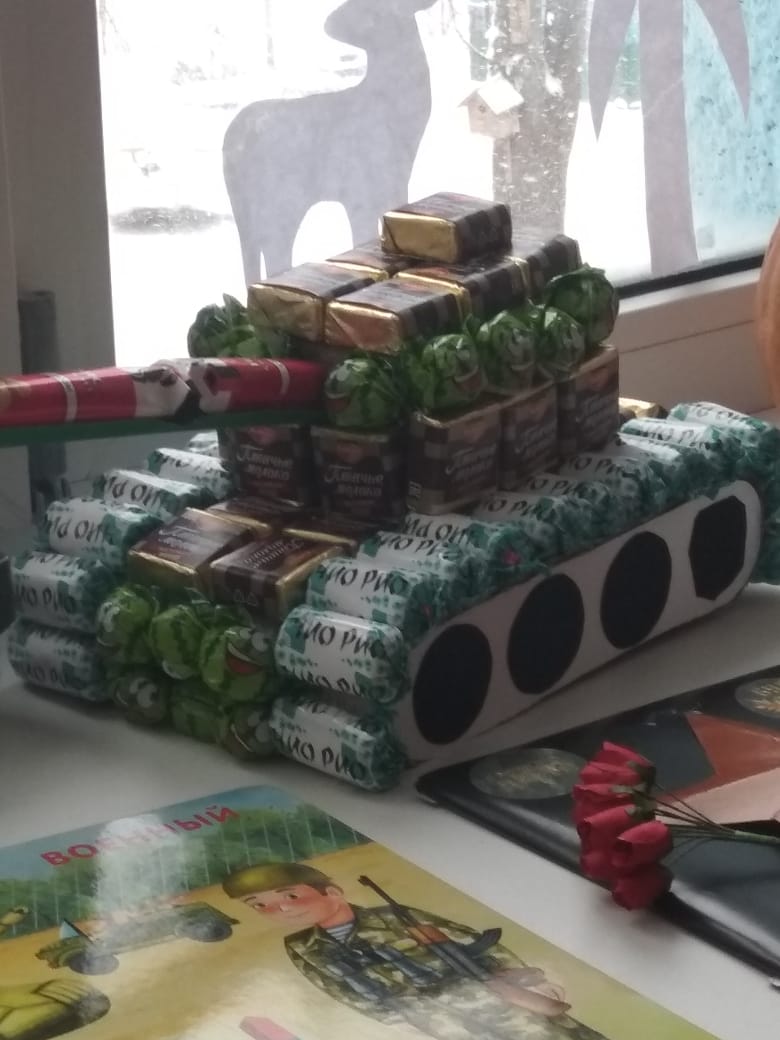 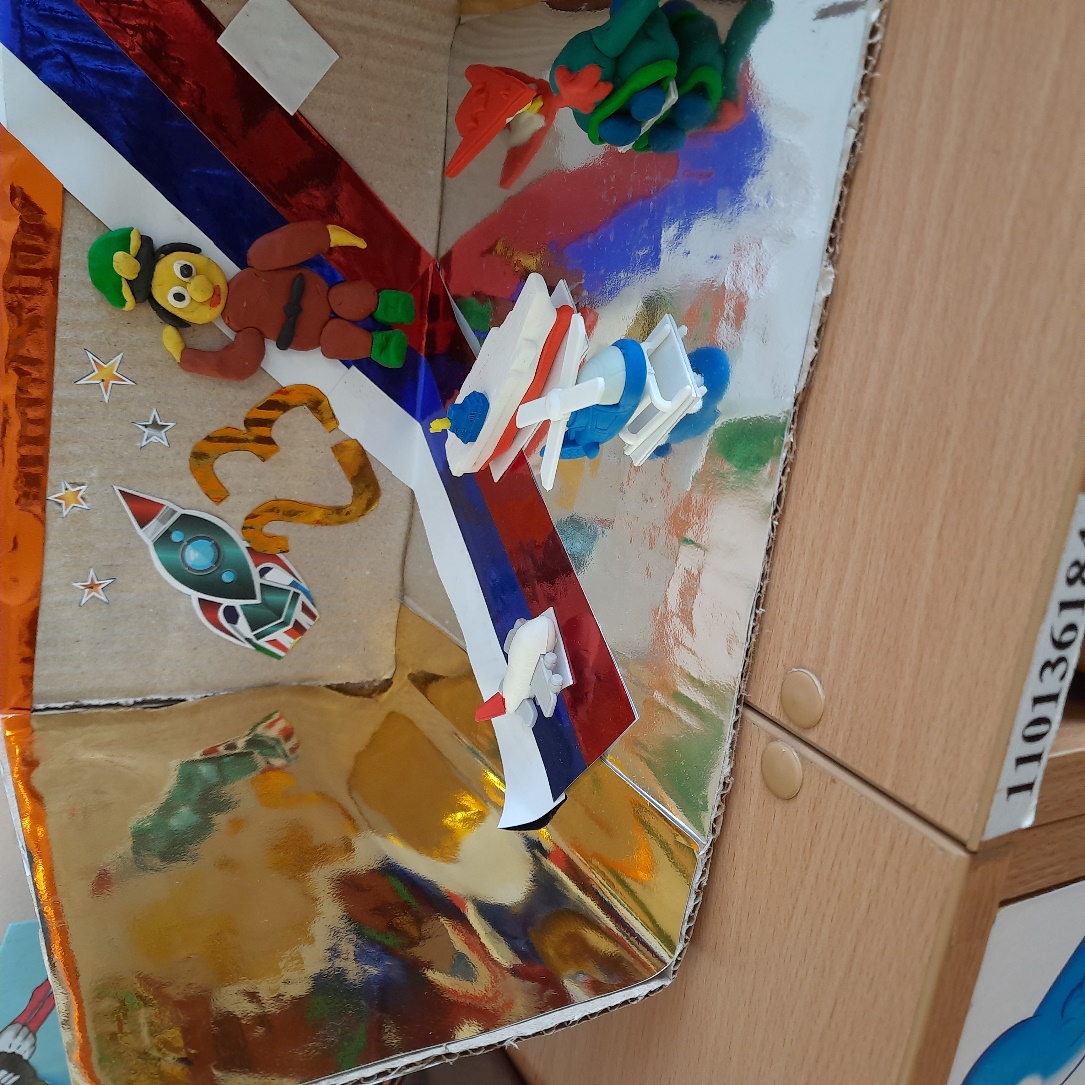 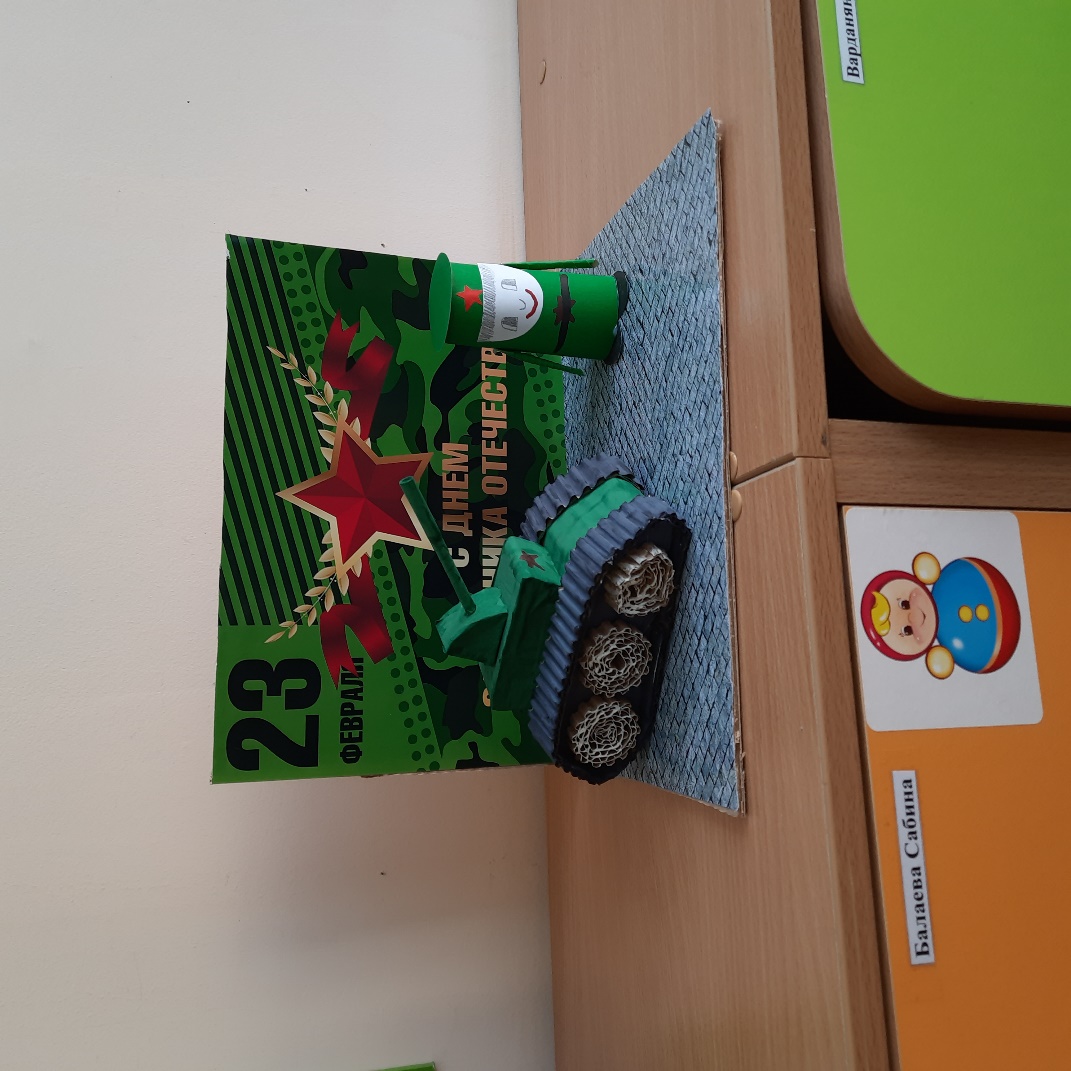 